22/02/2021									Valentina ValentiniLa sottoscritta, a conoscenza che ai sensi dell’art. 26 della Legge 15/68 le dichiarazioni mendaci, la falsità negli atti e l’uso si atti falsi sono puniti ai sensi del codice penale e delle leggi speciali e consapevole delle sanzioni penali richiamate dall’art. 76 del D.P.R 28/12/00 n°445 in caso di dichiarazioni mendaci e della decadenza dei benefici eventualmente conseguenti al provvedimento emanato sulla base si dichiarazioni non veritiere, di cui all’art.75 del D.P.R. del 28/12/00 n°445, ai sensi e per gli effetti dell’art. 47 del citato D.P.R. 445/2000, sotto la propria responsabilità dichiara che quanto riportato nel presente CV corrisponde al vero. Inoltre, la sottoscritta autorizza al trattamento dei dati personali, secondo quanto previsto dal D. L. 30 Giugno 2003 n°196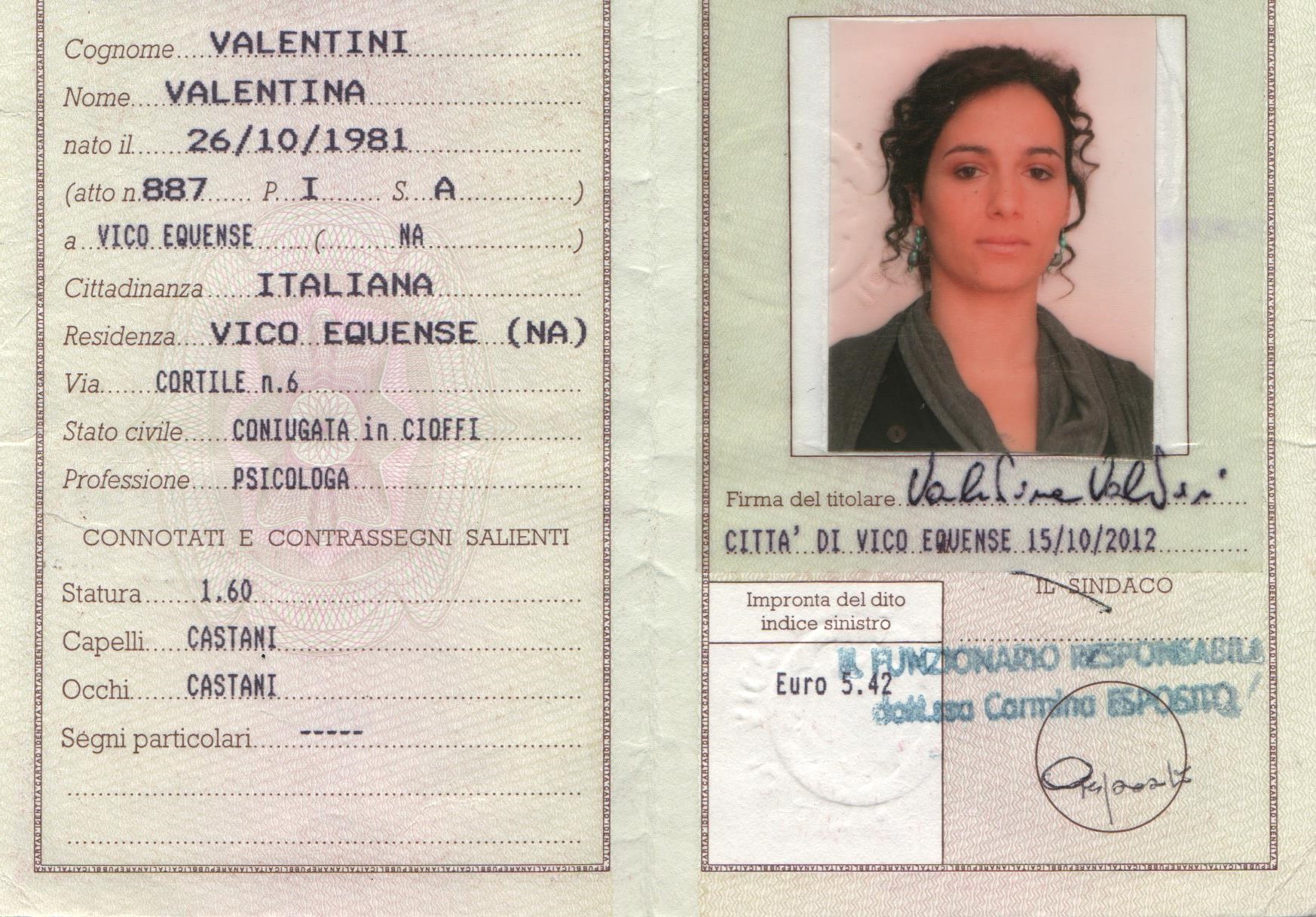 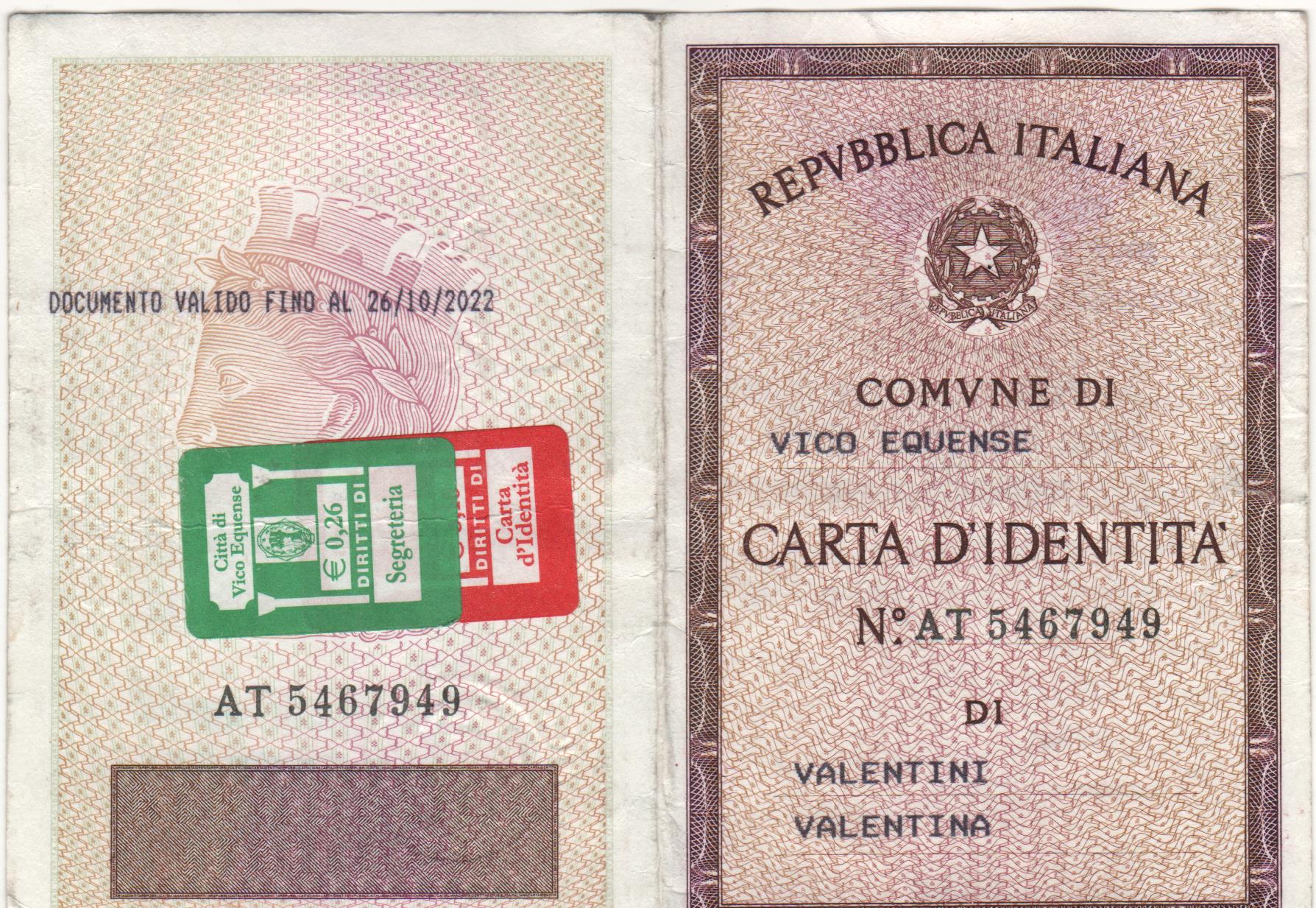 Informazioni personaliInformazioni personaliInformazioni personaliNomeNomeNomevalentina valentinivalentina valentiniIstruzione e formazioneIstruzione e formazioneIstruzione e formazioneIstruzione e formazione• Data• Data• DataFebbraio 2020Febbraio 2020• Nome dell'istituto di istruzione• Nome dell'istituto di istruzione• Nome dell'istituto di istruzioneAssociazione EMDR ItaliaAssociazione EMDR Italia• Qualifica conseguita• Qualifica conseguita• Qualifica conseguitaPsicoterapeuta EMDRPsicoterapeuta EMDR• Data• Data• DataAprile  2011Aprile  2011• Nome dell'istituto di istruzione• Nome dell'istituto di istruzione• Nome dell'istituto di istruzioneECOPSYS Scuola di specializzazione in psicoterapia familiareECOPSYS Scuola di specializzazione in psicoterapia familiare• Qualifica conseguita• Qualifica conseguita• Qualifica conseguitaPsicoterapeutaPsicoterapeuta• Data• Data• DataMarzo 2007Marzo 2007• Qualifica conseguita• Qualifica conseguita• Qualifica conseguitaAbilitazione all’esercizio della professione di Psicologo n° 2967Abilitazione all’esercizio della professione di Psicologo n° 2967• Data• Data• DataLuglio 2005Luglio 2005• Nome dell'istituto di istruzione• Nome dell'istituto di istruzione• Nome dell'istituto di istruzioneSeconda Università di NapoliSeconda Università di Napoli• Qualifica conseguita• Qualifica conseguita• Qualifica conseguitaLaurea in PsicologiaIndirizzo psicologia dello sviluppoLaurea in PsicologiaIndirizzo psicologia dello sviluppoEsperienza lavorativaEsperienza lavorativaEsperienza lavorativaEsperienza lavorativa• Date• Date• DateDal 01/06/2021in corsoDal 01/06/2021in corso• Nome e indirizzo del datore di lavoro• Nome e indirizzo del datore di lavoro• Nome e indirizzo del datore di lavoroASL NA 3 SUD progetto PDTA Spettro Autistico DCA 134/16 Linea 4 presso Centro Aziendale per l’Autismo “Airone blu”ASL NA 3 SUD progetto PDTA Spettro Autistico DCA 134/16 Linea 4 presso Centro Aziendale per l’Autismo “Airone blu”• Tipo di impiego• Tipo di impiego• Tipo di impiegoPsicoterapeutaPsicoterapeuta• Principali mansioni e responsabilità• Principali mansioni e responsabilità• Principali mansioni e responsabilitàValutazione di Bambini con dubbio diagnostico di ASDSomministrazione test gold standard per la diagnosi di autismoValutazione dello sviluppo globale dei bambiniSupporto ai genitori durante la fase diagnosticaRelatore per il corso di formazione ecm “Autism è”Valutazione di Bambini con dubbio diagnostico di ASDSomministrazione test gold standard per la diagnosi di autismoValutazione dello sviluppo globale dei bambiniSupporto ai genitori durante la fase diagnosticaRelatore per il corso di formazione ecm “Autism è”• Date• Date• DateDal 01/06/2020al 01/06/2021Dal 01/06/2020al 01/06/2021• Nome e indirizzo del datore di lavoro• Nome e indirizzo del datore di lavoro• Nome e indirizzo del datore di lavoroASL NA 3 SUD progetto PDTA Spettro Autistico DCA 134/16 Linea 4 presso Centro Aziendale per l’Autismo “Airone blu”ASL NA 3 SUD progetto PDTA Spettro Autistico DCA 134/16 Linea 4 presso Centro Aziendale per l’Autismo “Airone blu”• Tipo di impiego• Tipo di impiego• Tipo di impiegoPsicoterapeutaPsicoterapeuta• Principali mansioni e responsabilità• Principali mansioni e responsabilità• Principali mansioni e responsabilitàValutazione di Bambini con dubbio diagnostico di ASDSomministrazione test gold standard per la diagnosi di autismoValutazione dello sviluppo globale dei bambiniSupporto ai genitori durante la fase diagnosticaValutazione di Bambini con dubbio diagnostico di ASDSomministrazione test gold standard per la diagnosi di autismoValutazione dello sviluppo globale dei bambiniSupporto ai genitori durante la fase diagnostica• Date• Date• DateDal 01/06/2019 al 31/05/2020Dal 01/06/2019 al 31/05/2020• Nome e indirizzo del datore di lavoro• Nome e indirizzo del datore di lavoro• Nome e indirizzo del datore di lavoroASL NA 3 SUD progetto PDTA Spettro Autistico DCA 134/16 Linea 4ASL NA 3 SUD progetto PDTA Spettro Autistico DCA 134/16 Linea 4• Tipo di impiego• Tipo di impiego• Tipo di impiegoPsicoterapeutaPsicoterapeuta• Principali mansioni e responsabilità• Principali mansioni e responsabilità• Principali mansioni e responsabilitàContributo alla costruzione del PDTAE Aziendale per i Disturbi dello Spettro AutisticoContributi per la costruzione del protocollo di valutazione dei Disturbi dello spettro Autistico 0-36 mesiValutazione di Bambini con dubbio diagnostico di ASDSomministrazione test gold standard per la diagnosi di autismovalutazione dello sviluppo globale dei bambiniSupporto ai genitori durante la fase diagnosticaContributo alla costruzione del PDTAE Aziendale per i Disturbi dello Spettro AutisticoContributi per la costruzione del protocollo di valutazione dei Disturbi dello spettro Autistico 0-36 mesiValutazione di Bambini con dubbio diagnostico di ASDSomministrazione test gold standard per la diagnosi di autismovalutazione dello sviluppo globale dei bambiniSupporto ai genitori durante la fase diagnostica• Date• Date• DateSettembre 2019 in corsoSettembre 2019 in corso• Nome e indirizzo del datore di lavoro• Nome e indirizzo del datore di lavoro• Nome e indirizzo del datore di lavoroIstituto Clinico Costiera Sorrentina del Dr. Cosimo Sacravia Nicotera 112 Vico EquenseIstituto Clinico Costiera Sorrentina del Dr. Cosimo Sacravia Nicotera 112 Vico Equense• Tipo di impiego• Tipo di impiego• Tipo di impiegoPsicoterapeuta libero professionistaPsicoterapeuta libero professionista• Principali mansioni e responsabilità• Principali mansioni e responsabilità• Principali mansioni e responsabilitàPsicoterapia individualePsicoterapia di coppiaPsicoterapia familiareConsulenza psicologicaValutazione psicologica per bambini e adolescentiPsicoterapia individualePsicoterapia di coppiaPsicoterapia familiareConsulenza psicologicaValutazione psicologica per bambini e adolescenti• Date• Date• DateDa Luglio 2006 in corsoDa Luglio 2006 in corso• Nome e indirizzo del datore di lavoro• Nome e indirizzo del datore di lavoro• Nome e indirizzo del datore di lavoroAsPPeS (Associazione Psicologi Penisola Sorrentina via Capo 4 Sorrento, NA)AsPPeS (Associazione Psicologi Penisola Sorrentina via Capo 4 Sorrento, NA)• Tipo di impiego• Tipo di impiego• Tipo di impiegoPsicologo Psicoterapeuta Socio OrdinarioMembro del consiglio direttivoPsicologo Psicoterapeuta Socio OrdinarioMembro del consiglio direttivo• Principali mansioni e responsabilità• Principali mansioni e responsabilità• Principali mansioni e responsabilitàValutazioni del funzionamento intellettivo emotivo e psicologico dei minoriStesura di relazioni psicodiagnostiche con relativi suggerimenti per percorsi riabilitativiPsicoterapia Individuale familiare e di coppiaAttività di formazione e prevenzioneAttività di informazione psicologica (partecipazione alla “settimana del benessere psicologico” organizzata dall’Ordine degli psicologi della Campania e del “Maggio di Informazione Psicologica” organizzato dalla comunità virtuale “elenco psicologi”)Collaborazione ai corsi di preparazione al partoIntervisione clinicaValutazioni del funzionamento intellettivo emotivo e psicologico dei minoriStesura di relazioni psicodiagnostiche con relativi suggerimenti per percorsi riabilitativiPsicoterapia Individuale familiare e di coppiaAttività di formazione e prevenzioneAttività di informazione psicologica (partecipazione alla “settimana del benessere psicologico” organizzata dall’Ordine degli psicologi della Campania e del “Maggio di Informazione Psicologica” organizzato dalla comunità virtuale “elenco psicologi”)Collaborazione ai corsi di preparazione al partoIntervisione clinica• Date• Date• Date01/02/2017 in corso01/02/2017 in corso• Nome e indirizzo del datore di lavoro• Nome e indirizzo del datore di lavoro• Nome e indirizzo del datore di lavoroANFFAS  Capri via Palazzo a mare ,5 Capri (NA)ANFFAS  Capri via Palazzo a mare ,5 Capri (NA)• Tipo di impiego• Tipo di impiego• Tipo di impiegoPsicoterapeutaPsicoterapeuta• Principali mansioni e responsabilità• Principali mansioni e responsabilità• Principali mansioni e responsabilitàStesura piano di trattamentoPsicoterapia per bambini, adolescenti e famiglieMonitoraggio delle terapiePartecipazione ai GLHAggiornamento cartella clinicaRelazioni dei trattamentiStesura piano di trattamentoPsicoterapia per bambini, adolescenti e famiglieMonitoraggio delle terapiePartecipazione ai GLHAggiornamento cartella clinicaRelazioni dei trattamenti• Date• Date• Dateda settembre 2012 in corsoda settembre 2012 in corso• Nome e indirizzo del datore di lavoro• Nome e indirizzo del datore di lavoro• Nome e indirizzo del datore di lavoroCRS Centro di Riabilitazione Sanitaria, via Marchese Palmieri, NapoliCRS Centro di Riabilitazione Sanitaria, via Marchese Palmieri, Napoli• Tipo di impiego• Tipo di impiego• Tipo di impiegoPsicoterapeutaPsicoterapeuta• Principali mansioni e responsabilità• Principali mansioni e responsabilità• Principali mansioni e responsabilitàStesura piano di trattamentoPsicoterapia per bambini, adolescenti e famiglieMonitoraggio delle terapiePartecipazione ai GLHAggiornamento cartella clinicaRelazioni dei trattamentiStesura piano di trattamentoPsicoterapia per bambini, adolescenti e famiglieMonitoraggio delle terapiePartecipazione ai GLHAggiornamento cartella clinicaRelazioni dei trattamenti• Date• Date• DateAnni scolastici 2012/2013  2013/2014 e 2014/2015Anni scolastici 2012/2013  2013/2014 e 2014/2015• Nome e indirizzo del datore di lavoro• Nome e indirizzo del datore di lavoro• Nome e indirizzo del datore di lavoroI.C. “Alessandro Scarlatti”  Largo dei Tigli Vico EquenseI.C. “Alessandro Scarlatti”  Largo dei Tigli Vico Equense• Tipo di impiego• Tipo di impiego• Tipo di impiegoPsicologoPsicologo• Principali mansioni e responsabilità• Principali mansioni e responsabilità• Principali mansioni e responsabilitàProgetto “crescere in musica” per ragazzi diversamente abiliLaboratorio di elaborazione delle emozioni attraverso la MusicaProgetto “crescere in musica” per ragazzi diversamente abiliLaboratorio di elaborazione delle emozioni attraverso la Musica• Date• Date• DateDa maggio 2008 a dicembre 2010Da maggio 2008 a dicembre 2010• Nome e indirizzo del datore di lavoro• Nome e indirizzo del datore di lavoro• Nome e indirizzo del datore di lavoroCentro di riabilitazione Anffas onlus (Associazione Nazionale Famiglie di Persone con Disabilità Intellettiva e/o Relazionale)Via palazzo a mare CapriCentro di riabilitazione Anffas onlus (Associazione Nazionale Famiglie di Persone con Disabilità Intellettiva e/o Relazionale)Via palazzo a mare Capri• Tipo di impiego• Tipo di impiego• Tipo di impiegoTirocinio per la specializzazione in psicoterapia familiareTirocinio per la specializzazione in psicoterapia familiare• Principali mansioni e responsabilità• Principali mansioni e responsabilità• Principali mansioni e responsabilitàPartecipazione come co-terapeuta alle psicoterapie di bambini e famiglieValutazioni psico-diagnostiche tramite colloqui e testStesura del progetto riabilitativo con particolare attenzione agli aspetti psico- educativi e cliniciPartecipazione alle riunioni d’equipe tra i vari terapisti della riabilitazione e il neuropsichiatraPartecipazione come co-terapeuta alle psicoterapie di bambini e famiglieValutazioni psico-diagnostiche tramite colloqui e testStesura del progetto riabilitativo con particolare attenzione agli aspetti psico- educativi e cliniciPartecipazione alle riunioni d’equipe tra i vari terapisti della riabilitazione e il neuropsichiatra• Date• Date• DateAnno scolastico 2011 - 2012Anno scolastico 2011 - 2012• Nome e indirizzo del datore di lavoro• Nome e indirizzo del datore di lavoro• Nome e indirizzo del datore di lavoroIstituto Comprensivo Statale Vioco Equense “F. Caulino”Istituto Comprensivo Statale Vioco Equense “F. Caulino”• Tipo di impiego• Tipo di impiego• Tipo di impiegoEsperto psicologo del corso di formazione sui DSA per docentiEsperto psicologo del corso di formazione sui DSA per docenti• Principali mansioni e responsabilità• Principali mansioni e responsabilità• Principali mansioni e responsabilitàCorso di formazione per docenti  “disturbi specifici dell’apprendimento: dalla teoria alla pratica”  20 ore di corso teorico praticoCorso di formazione per docenti  “disturbi specifici dell’apprendimento: dalla teoria alla pratica”  20 ore di corso teorico pratico• Date• Date• DateDa gennaio 2011 dicembre 2012Da gennaio 2011 dicembre 2012• Nome e indirizzo del datore di lavoro• Nome e indirizzo del datore di lavoro• Nome e indirizzo del datore di lavoroAssociazione “Movimento Famiglie Onlus” San SalvatoreVia Avigliano n°1 Vico EquenseAssociazione “Movimento Famiglie Onlus” San SalvatoreVia Avigliano n°1 Vico Equense• Tipo di impiego• Tipo di impiego• Tipo di impiegoCoordinatore delle attività di assistenza domiciliari e specialistiche minoriCoordinatore delle attività di assistenza domiciliari e specialistiche minori• Principali mansioni e responsabilità• Principali mansioni e responsabilità• Principali mansioni e responsabilitàValutazione del livello socio-educativo dei minoriStesura di un progetto educativo individualizzatoAttività di supervisione degli operatori impegnati nell’ADMPartecipazione alle riunioni d’equipe per il monitoraggio delle attivitàIncontri periodici con le famiglieValutazione del livello socio-educativo dei minoriStesura di un progetto educativo individualizzatoAttività di supervisione degli operatori impegnati nell’ADMPartecipazione alle riunioni d’equipe per il monitoraggio delle attivitàIncontri periodici con le famiglie• Date• Date• DateDal 2006 al 2011Dal 2006 al 2011• Nome e indirizzo del datore di lavoro• Nome e indirizzo del datore di lavoro• Nome e indirizzo del datore di lavoroAssociazione “Movimento Famiglie Onlus” San SalvatoreVia Avigliano 1, Vico EquenseAssociazione “Movimento Famiglie Onlus” San SalvatoreVia Avigliano 1, Vico Equense• Tipo di azienda• Tipo di azienda• Tipo di azienda“La voce dell’associazione” Mensile a diffusione gratuita reg. trib. Torre Annunziata n°370/2006 del 05/05/2006“La voce dell’associazione” Mensile a diffusione gratuita reg. trib. Torre Annunziata n°370/2006 del 05/05/2006• Tipo di impiego• Tipo di impiego• Tipo di impiegoCollaboratore esterno  Collaboratore esterno  • Principali mansioni e responsabilità• Principali mansioni e responsabilità• Principali mansioni e responsabilitàScrivere contributi per la rubrica “mondo interiore”Scrivere contributi per la rubrica “mondo interiore”• Date• Date• Dateda gennaio 2010 luglio 2010da gennaio 2010 luglio 2010• Nome e indirizzo del datore di lavoro• Nome e indirizzo del datore di lavoro• Nome e indirizzo del datore di lavoroCooperativa sociale “oltre i sogni” Servizi diurni persone diversamente abiliSede operativa CapriCooperativa sociale “oltre i sogni” Servizi diurni persone diversamente abiliSede operativa Capri• Tipo di impiego• Tipo di impiego• Tipo di impiegoResponsabile del laboratorio musicale e laboratorio di espressivitàResponsabile del laboratorio musicale e laboratorio di espressività• Principali mansioni e responsabilità• Principali mansioni e responsabilità• Principali mansioni e responsabilitàValutazione del livello socioeducativoStesura di un programma dei laboratoriSvolgimento di attività laboratorialiPartecipazione alle riunioni d’equipe per il monitoraggio delle attivitàValutazione del livello socioeducativoStesura di un programma dei laboratoriSvolgimento di attività laboratorialiPartecipazione alle riunioni d’equipe per il monitoraggio delle attività• Date• Date• Datenovembre 2009novembre 2009• Nome e indirizzo del datore di lavoro• Nome e indirizzo del datore di lavoro• Nome e indirizzo del datore di lavoroPiano Sociale di Zona NA13Piano Sociale di Zona NA13• Tipo di impiego• Tipo di impiego• Tipo di impiegoRelatore al corso di formazione “la gestione della comunicazione difficile”Relatore al corso di formazione “la gestione della comunicazione difficile”• Principali mansioni e responsabilità• Principali mansioni e responsabilità• Principali mansioni e responsabilitàPartecipazione al gruppo di lavoro AsPPeS sulla comunicazione efficaceRicerca aggiornamenti sulle tematiche relative la disabilitàOrganizzazione delle giornate di formazioneRelatore su tema: “comunicazione, difficile intorno al disagio”Partecipazione al gruppo di lavoro AsPPeS sulla comunicazione efficaceRicerca aggiornamenti sulle tematiche relative la disabilitàOrganizzazione delle giornate di formazioneRelatore su tema: “comunicazione, difficile intorno al disagio”• Date• Date• Dateda gennaio 2008 a settembre 2010da gennaio 2008 a settembre 2010• Nome e indirizzo del datore di lavoro• Nome e indirizzo del datore di lavoro• Nome e indirizzo del datore di lavoroCooperativa sociale “Oltre i Sogni”Via Atigliana 19, SorrentoCooperativa sociale “Oltre i Sogni”Via Atigliana 19, Sorrento• Tipo di impiego• Tipo di impiego• Tipo di impiegoAssistenza specialistica minori e diversamente abiliAssistenza specialistica minori e diversamente abili• Principali mansioni e responsabilità• Principali mansioni e responsabilità• Principali mansioni e responsabilitàValutazione del livello socioeducativo del minoreStesura di un programma assistenzialeSvolgimento di attività socio educative con il minoreIncontri con le famigliePartecipazione alla supervisione casi in equipeValutazione del livello socioeducativo del minoreStesura di un programma assistenzialeSvolgimento di attività socio educative con il minoreIncontri con le famigliePartecipazione alla supervisione casi in equipe• Date• Date• Datedal 04/09/2006 al 03/09/07dal 04/09/2006 al 03/09/07• Nome e indirizzo del datore di lavoro		• Nome e indirizzo del datore di lavoro		• Nome e indirizzo del datore di lavoro		Icaro Consorzio cooperative sociali OnlusIcaro Consorzio cooperative sociali Onlus• Tipo di azienda• Tipo di azienda• Tipo di aziendaCentro diurno “gli Aquiloni” per persone diversamente abili.  Cooperativa sociale “oltre i sogni”.Via Atigliana 19, SorrentoCentro diurno “gli Aquiloni” per persone diversamente abili.  Cooperativa sociale “oltre i sogni”.Via Atigliana 19, Sorrento• Tipo di impiego• Tipo di impiego• Tipo di impiegoVolontaria Servizio CivileVolontaria Servizio Civile• Principali mansioni e responsabilità• Principali mansioni e responsabilità• Principali mansioni e responsabilitàAccoglienza nuovi utentiOrganizzazione laboratoriAssistenza disabiliResponsabile sportello “Orientamento Handicap”Accoglienza nuovi utentiOrganizzazione laboratoriAssistenza disabiliResponsabile sportello “Orientamento Handicap”• Date• Date• DateDal 2004  al 2010Dal 2004  al 2010• Nome e indirizzo del datore di lavoro• Nome e indirizzo del datore di lavoro• Nome e indirizzo del datore di lavoroAssociazione movimento famiglie S. Salvatore, Vico Equense.Associazione movimento famiglie S. Salvatore, Vico Equense.• Tipo di azienda• Tipo di azienda• Tipo di aziendaLaboratorio musicaleLaboratorio musicale• Tipo di impiego• Tipo di impiego• Tipo di impiegoEducatrice musicaleEducatrice musicale• Principali mansioni e responsabilità• Principali mansioni e responsabilità• Principali mansioni e responsabilitàResponsabile del corso di chitarra per ragazzi dai 10 ai16 anniResponsabile reperimento materiali per organizzazione feste dell’associazioneResponsabile del corso di solfeggio per bambini dagli 8 agli 11 anniOrganizzatrice di eventi musicali dell’associazionePercorso di  riconoscimento e espressione delle emozioni attraverso la musicaResponsabile del corso di chitarra per ragazzi dai 10 ai16 anniResponsabile reperimento materiali per organizzazione feste dell’associazioneResponsabile del corso di solfeggio per bambini dagli 8 agli 11 anniOrganizzatrice di eventi musicali dell’associazionePercorso di  riconoscimento e espressione delle emozioni attraverso la musica• Date• Date• Datefebbraio settembre 2007febbraio settembre 2007• Nome e indirizzo del datore di lavoro• Nome e indirizzo del datore di lavoro• Nome e indirizzo del datore di lavoroAssociazione “Movimento Famiglie Onlus” San SalvatoreAssociazione “Movimento Famiglie Onlus” San Salvatore• Tipo di impiego• Tipo di impiego• Tipo di impiegoPsicologo progetto regionale a favore delle vittime della criminalità.Progetto laboratorio d’impresa Legge 11/04Psicologo progetto regionale a favore delle vittime della criminalità.Progetto laboratorio d’impresa Legge 11/04• Principali mansioni e responsabilità• Principali mansioni e responsabilità• Principali mansioni e responsabilitàSupervisione delle attività scolasticheSeguire le iniziative delle istituzioni che lavorano sul territorioProgrammare le attività laboratorialiCollaborare per la riuscita dei laboratoriOrganizzazione giornata conclusivaSupervisione delle attività scolasticheSeguire le iniziative delle istituzioni che lavorano sul territorioProgrammare le attività laboratorialiCollaborare per la riuscita dei laboratoriOrganizzazione giornata conclusiva• Date• Date• DateDal 15/09/2005 al 15/09/2006Dal 15/09/2005 al 15/09/2006• Nome e indirizzo del datore di lavoro• Nome e indirizzo del datore di lavoro• Nome e indirizzo del datore di lavoroDipartimento di Salute Mentale - ASL NA5 SorrentoDipartimento di Salute Mentale - ASL NA5 Sorrento• Tipo di impiego• Tipo di impiego• Tipo di impiegoTirocinio per abilitazione alla professione di PsicologoTirocinio per abilitazione alla professione di Psicologo• Principali mansioni e responsabilità• Principali mansioni e responsabilità• Principali mansioni e responsabilitàAccoglienza nuovi utentiSomministrazione test di personalità MMPI-2Valutazione in equipe dei profili di personalitàSomministrazione test di livello intellettivo WAIS-RPartecipazione in qualità di osservatore ai primi colloqui psicologiciPartecipazione al progetto Crisalide nell’area della prevenzione primaria per la salute mentale, nelle scuole dell’ambito territoriale na13Partecipazione al progetto “la mente le emozioni la vita” per le scuole dell’ambito territoriale na13: promozione di una cultura basata sulla tolleranza, sulla mutua collaborazione e sul rispetto delle diversità, di se stessi e degli altri.Partecipazione alle riunioni d’equipe multidisciplinariAccoglienza nuovi utentiSomministrazione test di personalità MMPI-2Valutazione in equipe dei profili di personalitàSomministrazione test di livello intellettivo WAIS-RPartecipazione in qualità di osservatore ai primi colloqui psicologiciPartecipazione al progetto Crisalide nell’area della prevenzione primaria per la salute mentale, nelle scuole dell’ambito territoriale na13Partecipazione al progetto “la mente le emozioni la vita” per le scuole dell’ambito territoriale na13: promozione di una cultura basata sulla tolleranza, sulla mutua collaborazione e sul rispetto delle diversità, di se stessi e degli altri.Partecipazione alle riunioni d’equipe multidisciplinariCorsi di FormazioneIn regola con la formazione continua obbligatoria per i crediti ECMIn regola con la formazione continua obbligatoria per i crediti ECMIn regola con la formazione continua obbligatoria per i crediti ECMIn regola con la formazione continua obbligatoria per i crediti ECM• DurataFormazione a Distanza 2020 (10 ECM)Formazione a Distanza 2020 (10 ECM)Formazione a Distanza 2020 (10 ECM)Formazione a Distanza 2020 (10 ECM)• Nome dell'istituto di istruzioneGiunti PsycometricsGiunti PsycometricsGiunti PsycometricsGiunti Psycometrics• Titolo del corsoNEPSY-II Seconda EdizioneNEPSY-II Seconda EdizioneNEPSY-II Seconda EdizioneNEPSY-II Seconda Edizione• DurataFormazione a Distanza 2020 (10 ECM)Formazione a Distanza 2020 (10 ECM)Formazione a Distanza 2020 (10 ECM)Formazione a Distanza 2020 (10 ECM)• Nome dell'istituto di istruzioneGiunti PsycometricsGiunti PsycometricsGiunti PsycometricsGiunti Psycometrics• Titolo del corsoWPPSY IVWPPSY IVWPPSY IVWPPSY IV• DurataFormazione a Distanza 2020 (20,8 ECM)Formazione a Distanza 2020 (20,8 ECM)Formazione a Distanza 2020 (20,8 ECM)Formazione a Distanza 2020 (20,8 ECM)• Nome dell'istituto di istruzioneIstituto Superiore di SanitàIstituto Superiore di SanitàIstituto Superiore di SanitàIstituto Superiore di Sanità• Titolo del corsoEmergenza sanitaria da nuovo coronavirus SARS CoV-2: preparazione e contrastoEmergenza sanitaria da nuovo coronavirus SARS CoV-2: preparazione e contrastoEmergenza sanitaria da nuovo coronavirus SARS CoV-2: preparazione e contrastoEmergenza sanitaria da nuovo coronavirus SARS CoV-2: preparazione e contrasto• Durata9-10-11/ 01/20199-10-11/ 01/20199-10-11/ 01/20199-10-11/ 01/2019• Nome dell'istituto di istruzioneASL NA 3 SudTorre del GrecoASL NA 3 SudTorre del GrecoASL NA 3 SudTorre del GrecoASL NA 3 SudTorre del Greco• Titolo del corsoADOS -2ADOS -2ADOS -2ADOS -2• Durata02/03/201602/03/201602/03/201602/03/2016• Nome dell'istituto di istruzioneCentro di Riabilitazione SanitariaCentro di Riabilitazione SanitariaCentro di Riabilitazione SanitariaCentro di Riabilitazione Sanitaria• Titolo del corsoSviluppo neuropsicologicoSviluppo neuropsicologicoSviluppo neuropsicologicoSviluppo neuropsicologico• Durata22/01/201622/01/201622/01/201622/01/2016• Nome dell'istituto di istruzioneIdo Istituto di OrtofonologiaIdo Istituto di OrtofonologiaIdo Istituto di OrtofonologiaIdo Istituto di Ortofonologia• Titolo del corsoIl processo diagnostico nell’infanzia. Cosa e come valutare clinicamente sintomi e comportamento del bambinoIl processo diagnostico nell’infanzia. Cosa e come valutare clinicamente sintomi e comportamento del bambinoIl processo diagnostico nell’infanzia. Cosa e come valutare clinicamente sintomi e comportamento del bambinoIl processo diagnostico nell’infanzia. Cosa e come valutare clinicamente sintomi e comportamento del bambino• Durata15/09/201515/09/201515/09/201515/09/2015• Nome dell'istituto di istruzioneGiunti OSGiunti OSGiunti OSGiunti OS• Titolo del corsoI DSA e i protocolli riabilitativi per potenziare memoria e attenzioneI DSA e i protocolli riabilitativi per potenziare memoria e attenzioneI DSA e i protocolli riabilitativi per potenziare memoria e attenzioneI DSA e i protocolli riabilitativi per potenziare memoria e attenzione• Durata22-23/05/201522-23/05/201522-23/05/201522-23/05/2015• Nome dell'istituto di istruzioneAs.P.Pe.S. Associazione psicologi penisola sorrentinaAs.P.Pe.S. Associazione psicologi penisola sorrentinaAs.P.Pe.S. Associazione psicologi penisola sorrentinaAs.P.Pe.S. Associazione psicologi penisola sorrentina• Titolo del corsoWISC IV elementi innovativi nella valutazione delle funzioni cognitiveWISC IV elementi innovativi nella valutazione delle funzioni cognitiveWISC IV elementi innovativi nella valutazione delle funzioni cognitiveWISC IV elementi innovativi nella valutazione delle funzioni cognitive• Durata20-21/02/201520-21/02/201520-21/02/201520-21/02/2015• Nome dell'istituto di istruzioneGiunti O.S.Giunti O.S.Giunti O.S.Giunti O.S.• Titolo del corsoLa diagnosi di DSA: il ruolo della memoria e dell’attenzioneLa diagnosi di DSA: il ruolo della memoria e dell’attenzioneLa diagnosi di DSA: il ruolo della memoria e dell’attenzioneLa diagnosi di DSA: il ruolo della memoria e dell’attenzione• Duratagennaio marzo 2012gennaio marzo 2012gennaio marzo 2012gennaio marzo 2012• Nome dell'istituto di istruzioneEcopsysEcopsysEcopsysEcopsys• Titolo del corsoLa valutazione in psicopatologia e psichiatria dell’infanziaLa valutazione in psicopatologia e psichiatria dell’infanziaLa valutazione in psicopatologia e psichiatria dell’infanziaLa valutazione in psicopatologia e psichiatria dell’infanzia• Durata27, 28  - 01 - 201227, 28  - 01 - 201227, 28  - 01 - 201227, 28  - 01 - 2012• Nome dell'istituto di istruzioneAIDAIDAIDAID• Titolo del corso“I Disturbi Specifici Dell’apprendimento”“I Disturbi Specifici Dell’apprendimento”“I Disturbi Specifici Dell’apprendimento”“I Disturbi Specifici Dell’apprendimento”• Durata14 – 05 – 201114 – 05 – 201114 – 05 – 201114 – 05 – 2011• Nome dell'istituto di istruzioneSeminario internazionale con Lea Baider organizzato  da ECOPSYS (scuola di specializzazione in psicoterapia della famiglia)Seminario internazionale con Lea Baider organizzato  da ECOPSYS (scuola di specializzazione in psicoterapia della famiglia)Seminario internazionale con Lea Baider organizzato  da ECOPSYS (scuola di specializzazione in psicoterapia della famiglia)Seminario internazionale con Lea Baider organizzato  da ECOPSYS (scuola di specializzazione in psicoterapia della famiglia)• Titolo del corso“Does marriage protect couplet from psychological distress?Diversity of behavioural intervention models for couples”“Does marriage protect couplet from psychological distress?Diversity of behavioural intervention models for couples”“Does marriage protect couplet from psychological distress?Diversity of behavioural intervention models for couples”“Does marriage protect couplet from psychological distress?Diversity of behavioural intervention models for couples”• Durata8,9,10 -01- 20108,9,10 -01- 20108,9,10 -01- 20108,9,10 -01- 2010• Nome dell'istituto di istruzioneAssociazione auto mutuo aiuto Milano, Monza Brianza_onlus e Cantro  Gian Cesare Marchesi Aiuto alle persone in luttoAssociazione auto mutuo aiuto Milano, Monza Brianza_onlus e Cantro  Gian Cesare Marchesi Aiuto alle persone in luttoAssociazione auto mutuo aiuto Milano, Monza Brianza_onlus e Cantro  Gian Cesare Marchesi Aiuto alle persone in luttoAssociazione auto mutuo aiuto Milano, Monza Brianza_onlus e Cantro  Gian Cesare Marchesi Aiuto alle persone in lutto• Titolo del corsoAuto Mutuo Aiuto una risorsa per la comunitàAuto Mutuo Aiuto una risorsa per la comunitàAuto Mutuo Aiuto una risorsa per la comunitàAuto Mutuo Aiuto una risorsa per la comunità• Durata02 - 200902 - 200902 - 200902 - 2009• Nome dell'istituto di istruzioneCooperativa sociale “oltre i sogni”Cooperativa sociale “oltre i sogni”Cooperativa sociale “oltre i sogni”Cooperativa sociale “oltre i sogni”• Titolo del corso“Addetto al Primo soccorso”“Addetto al Primo soccorso”“Addetto al Primo soccorso”“Addetto al Primo soccorso”• Durata16 - 11 - 200716 - 11 - 200716 - 11 - 200716 - 11 - 2007• Nome dell'istituto di istruzioneOrdine degli Psicologi della CampaniaOrdine degli Psicologi della CampaniaOrdine degli Psicologi della CampaniaOrdine degli Psicologi della Campania• Titolo del corso“Il lavoro psicoterapico con i bambini in terapia familiare”“Il lavoro psicoterapico con i bambini in terapia familiare”“Il lavoro psicoterapico con i bambini in terapia familiare”“Il lavoro psicoterapico con i bambini in terapia familiare”Capacità e competenze personaliConoscenze linguistiche IngleseConoscenze linguistiche IngleseConoscenze linguistiche Inglese• Capacità di lettura• Capacità di lettura• Capacità di letturaBuonoBuono• Capacità di scrittura• Capacità di scrittura• Capacità di scritturaBuonoBuono• Capacità di espressione• Capacità di espressione• Capacità di espressioneBuonoBuonoSuperamento esame Upper-Intermediate di lingua IngleseSuperamento esame Upper-Intermediate di lingua IngleseConoscenze InformaticheConoscenze InformaticheConoscenze InformaticheConcetti teorici di baseUso del computer e gestione dei file (Sistema operativo: Windows)Elaborazione testi (programmi del pacchetto Office)Foglio elettronico (Excell)Basi di dati (Access)Strumenti di presentazione (Power point)Reti informatiche  (browser: Internet Explorer 6.0, Mozzilla Firefox, Google Crome- posta elettronica: Outlook Express)Uso social mediaUso SkypeUso piattaforme web per conferenzeUtilizzo del programma SPSSConcetti teorici di baseUso del computer e gestione dei file (Sistema operativo: Windows)Elaborazione testi (programmi del pacchetto Office)Foglio elettronico (Excell)Basi di dati (Access)Strumenti di presentazione (Power point)Reti informatiche  (browser: Internet Explorer 6.0, Mozzilla Firefox, Google Crome- posta elettronica: Outlook Express)Uso social mediaUso SkypeUso piattaforme web per conferenzeUtilizzo del programma SPSSCapacità e competenze relazionaliCapacità e competenze relazionaliCapacità e competenze relazionaliHo svolto attività in diversi ambiti, da quello sociale, a quello clinico, acquisendo molteplici competenze e riuscendo a metterle in pratica nei diversi settori in particolare per quanto riguarda la riabilitazione. Le esperienze che maggiormente hanno indirizzato la mia formazione, sono quelle relative al lavoro con soggetti diversamente abili, sia minori che adulti. La specializzazione in psicoterapia sistemico relazionale mi aiuta ad orientarmi nei sistemi, riuscendo ad osservarli ed a puntare sulle loro risorse. Per svolgere al meglio il mio lavoro, sono abituata a collaborare con esperti specialisti come ad esempio nutrizionisti, per quanto riguarda i disturbi alimentari, ginecologi e ostetriche per i percorsi dedicati alla genitorialità o supporto all’infertilità di coppia, psichiatri nel caso di pazienti a rischio, neuropsichiatri infantili  e pediatri per le valutazioni neuropsicologiche di bambini e adolescenti, educatori professionali, assistenti sociali, terapisti occupazionali, fisioterapisti, logopedisti e psicomotricisti nel lavoro riabilitativo.Ho svolto attività in diversi ambiti, da quello sociale, a quello clinico, acquisendo molteplici competenze e riuscendo a metterle in pratica nei diversi settori in particolare per quanto riguarda la riabilitazione. Le esperienze che maggiormente hanno indirizzato la mia formazione, sono quelle relative al lavoro con soggetti diversamente abili, sia minori che adulti. La specializzazione in psicoterapia sistemico relazionale mi aiuta ad orientarmi nei sistemi, riuscendo ad osservarli ed a puntare sulle loro risorse. Per svolgere al meglio il mio lavoro, sono abituata a collaborare con esperti specialisti come ad esempio nutrizionisti, per quanto riguarda i disturbi alimentari, ginecologi e ostetriche per i percorsi dedicati alla genitorialità o supporto all’infertilità di coppia, psichiatri nel caso di pazienti a rischio, neuropsichiatri infantili  e pediatri per le valutazioni neuropsicologiche di bambini e adolescenti, educatori professionali, assistenti sociali, terapisti occupazionali, fisioterapisti, logopedisti e psicomotricisti nel lavoro riabilitativo.